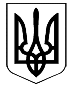 ВІДДІЛ ОСВІТИ ПУЛИНСЬКОЇ СЕЛИЩНОЇ  РАДИПУЛИНСЬКИЙ ЗДО №2   «СОНЕЧКО»                                                                    НАКАЗ28.09.2020р.			                  смт. Пулини 			                   №20-АГ	Відповідно до статті 40 Закону України «Про забезпечення санітарного та епідемічного благополуччя населення», на виконання пункту 17 постанови Кабінету Міністрів України від 22 липня 2020 року № 641 «Про встановлення карантину та запровадження посилених протиепідемічних заходів на території із значним поширенням гострої респіраторної хвороби COVID-19, спричиненої коронавірусом SARS-CoV-2», Постанова Головного санітарного лікаря України №55 від 22.09.2020р."Про затвердження протиепідемічних заходів у закладах дошкільної освіти на період карантину у зв’язку поширенням коронавірусної хвороби (COVID-19, з метою здійснення діяльності закладу з урахуванням вимог санітарного законодавства та забезпечення належних протиепідемічних заходів, спрямованих на запобігання ускладнення епідемічної ситуації внаслідок поширення коронавірусної хвороби (COVID-19),НАКАЗУЮ:Призначити старшу  медичну сестру  Никитюк Р.В відповідальною за забезпечення:щоденного контролю за виконанням заходів;проведення роз’яснювальної роботи з персоналом щодо індивідуальних заходів профілактики та реагування на виявлення симптомів коронавірусної  хвороби (COVID-19) серед персоналу або вихованців;розробку алгоритмів дій на випадок надзвичайної ситуації, пов’язаною з реєстрацією випадків захворювання на коронавірусну хворобу (COVID-19) серед вихованців та працівників закладу;недопущення до роботи персоналу, визначеного таким, який потребує самоізоляції відповідно до галузевих стандартів у сфері охорони здоров’я;проведення інструктажу для працівників щодо запобігання поширенню коронавірусної інфекції (COVID-19), дотримання правил респіраторної гігієни та протиепідемічних заходів.проведення термометрії безконтактним термометром працівникам та дітям та ведення журналу облікупроведення навчання працівників щодо одягання, використання, зняття засобів індивідуального захисту, їх утилізації, контроль за виконанням цих вимогрозміщення інформації (плакатів/банерів) про необхідність дотримання респіраторної гігієни та етикету кашлюрозробку адаптивного графік прогулянок, ранкового прийому в ЗДО, пересування маршовими сходами, використання музично-спортивної зали, харчування, отримання їжі на харчоблоці.Контролю за вологим прибиранням з використанням миючих та дезінфекційних засобів;Контролю за провітрюванням приміщень протягом не менше 15 хвилин перед відкриттям та почергове провітрювання кімнат протягом дня за відсутності дітей;Призначити завгоспа Войтенко Г.М  відповідальною за забезпечення:організації централізованого збору використаних засобів індивідуального захисту, паперових серветок в окремі контейнери (урни) з кришками та поліетиленовими пакетами, з подальшою утилізацієюнеобхідних умов для дотриманням працівниками правил особистої гігієни (рукомийники, мило рідке, паперові рушники (або електросушарки для рук), антисептичні засоби для обробки рук тощо);встановлення контейнерів в приміщеннях закладу дошкільної освіти у місцях недоступних для дітей;заміну поліетиленових пакетів з контейнерів, у яких зібрано використані засоби індивідуального захисту (захисні маски, респіратори, гумові рукавички, захисні щитки), після заповнення, щільно зав’язувати та наносити маркування («використані засоби індивідуального захисту»);організації дезінфекції контейнерів.організації місця для обробки рук спиртовмісними антисептиками з концентрацією активно діючої речовини понад 60% для ізопропілових спиртів та понад 70% для етилових спиртівВихователеві- методисту Пишнюк О.О контролювати виконання методичних рекомендацій організації освітнього процесу в умовах адаптивного карантинуПедагогам закладу дошкільної освітипроводити додаткові ігри та вправи, які б доносили дітям важливість індивідуальних заходів профілактики та фізичного дистанціювання;надавати пріоритет активностям, що проводяться на відкритому повітрі;переформатувати розміщення в кімнатах для занять таким чином, щоб забезпечити максимально можливе фізичне дистанціювання;обмежити заняття та ігри, що передбачають безпосередній фізичний контакт між дітьми та персоналом;обмежити заняття та ігри, що потребують використання значної кількості додаткового інвентаря;забезпечити процес організації харчування, що дозволяє мінімізувати кількість дітей, які харчуються одночасно, або одночасно перебувають за одним столом.Забезпечити миття іграшок відповідно до Санітарного регламенту.Помічникам вихователів  забезпечити:наскрізне або кутове провітрювання приміщень за відсутності дітей, Забороняється провітрювання через туалетні кімнати. Тривалість провітрювання залежить від температури зовнішнього повітря, напрямку вітру та ефективності роботи опалювальної системи. Наскрізне провітрювання проводити кожні 1,5-2 години з тривалістю не менше 15 хвилин. У спальнях наскрізне провітрювання здійснюється до та після сну дітей.У холодну пору року провітрювання повинно бути закінчене не пізніше ніж за 30 хвилин до приходу дітей із занять або з прогулянки і за 30 хвилин до сну. Під час сну може бути забезпечено доступ свіжого повітря з одного боку приміщення, але за 30 хвилин до підйому дітей його припиняють. У теплу пору року в приміщеннях із постійним перебуванням дітей забезпечується широкий доступ свіжого повітря, а саме через однобічну аерацію приміщень у присутності дітей. Денний сон має бути при відкритих вікнах, фрамугах, кватирках за відсутності протягів.Щотижня під час генерального прибирання спальні при відкритих вікнах безпосередньо на ліжках провітрювати матраци, подушки, ковдри, а також один раз на місяць виносити їх на свіже повітря. Не дозволяється струшувати ковдри, постільну білизну в приміщеннях.Прибирання приміщень необхідно здійснювати при відчинених фрамугах, вікнах у спеціальному одязі за графіком.В умовах адаптивного карантину, з метою попередження поширення інфекційних хвороб виконувати профілактичні заходи, у тому числі: миття підлоги, стін, обладнання, меблівіз застосуванням дозволених до використання мийних та дезінфекційних засобів. Воду після прибирання зливати в унітаз з наступною дезінфекцією останнього.Проводити дезінфекцію приміщень бактерицидними лампами за відсутності людей відповідно до інструкції за графіком.Вести індивідуальний чек-лист прибирання, провітрювання, проведення дезінфекції.Проводити приймання з термометрією або передачу дітей за несприятливих погодних умов в 4 основних входах в ЗДО. Залучити до ранкової термометрії дітей безконтактними термометрами на входах працівників з графіком роботи з 7.00 не зайнятих на групах. Відповідальність за організацію ранкового скринінгу покласти на сестру медичнуНа період карантину заборонити:використання багаторазових (тканинних) рушників;використання м’яких (м’яконабивних) іграшок;використання килимів з довгим ворсом;перебування у вуличному взутті (без змінного) всередині приміщень;проведення батьківських зборів (окрім тих, що проводяться дистанційно).Контроль за виконанням наказу залишаю за собою.Директор ЗДО :_________________________Віра Галушка